Vêpres pour les fidèles défunts1er novembre 2021– 18h à St Gratien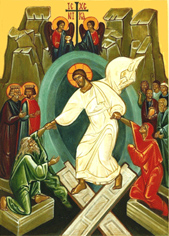 TEMPS DE L’ACCUEILÔ Seigneur, je viens vers toi, je viens vers toiJe te cherche mon Dieu.Ô Seigneur, écoute-moi, écoute-moi,Je t'espère mon Dieu.1.Toi, Seigneur, tu es la vie,Moi je n'étais rien ;Toi tu m'as donné la vie,Moi je suis ton enfant.2.Toi, Seigneur, tu es l'amour,Moi, j'étais perdu ;Toi, tu es toute tendresse,Moi je cherche ta main.3.Toi, Seigneur, tu es pardon,Moi, je suis pécheur,Tu écoutes et tu pardonnes,Oh mon Dieu, je t'implore.4. Toi, Seigneur, tu es lumière,Moi, je ne vois pas ;Ta Parole nous éclaireFais, Seigneur, que je voie.	RITES DE LA CROIX, DU CIERGE PASCAL, DE L’ENCENS ET DE L’EAULAVE-MOI SEIGNEURR. Lave-moi Seigneur mon Dieu.Purifie-moi.Prends pitié de moi.TEMPS DE LA PAROLE DE DIEUPREMIÈRE LETTRE DE SAINT PAUL APÔTRE AUX THESSALONICIENS 1 Th 4, 13 14.17d-18Frères,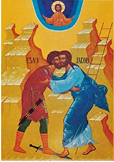 13	nous ne voulons pas vous laisser dans l'ignorance	au sujet de ceux qui se sont endormis dans la mort ;	il ne faut pas que vous soyez abattus	comme les autres, qui n'ont pas d'espérance. 14Jésus, nous le croyons, est mort et ressuscité ;	de même, nous le croyons aussi, 	ceux qui se sont endormis,Dieu, par Jésus, les emmènera avec lui.17Ainsi, nous serons pour toujours avec le Seigneur.18Réconfortez-vous donc les uns les autres,		            avec ce que je viens de vous dire.PSAUME 22 (23) Le Seigneur est mon berger,Rien ne saurait me manquer.Le Seigneur est mon berger :je ne manque de rien.Sur des prés d'herbe fraîche,il me fait reposer.Il me mène vers les eaux tranquilleset me fait revivre ;il me conduit par le juste cheminpour l'honneur de son nom.Si je traverse les ravins de la mort,je ne crains aucun mal,car tu es avec moi :ton bâton me guide et me rassure.Tu prépares la table pour moidevant mes ennemis ;tu répands le parfum sur ma tête,ma coupe est débordante.Grâce et bonheur m’accompagnenttous les jours de ma vie ;j’habiterai la maison du Seigneurpour la durée de mes jours.ÉVANGILE DE JÉSUS CHRIST SELON ST JEAN Jn 14, 1-6À l’heure où Jésus passait de ce monde à son Père,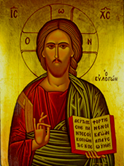 il disait à ses disciples :1	« Que votre cœur ne soit pas bouleversé :		vous croyez en Dieu,		croyez aussi en moi.2	Dans la maison de mon Père,		il y a de nombreuses demeures ;		sinon, vous aurais-je dit :		“Je pars vous préparer une place“ ?3Quand je serai parti vous préparer une place,		je reviendrai et je vous emmènerai auprès de moi,		afin que là où je suis, vous soyez, vous aussi.4		Pour aller où je vais, vous savez le chemin. »5	Thomas lui dit : 	« Seigneur, nous ne savons pas où tu vas.		Comment pourrions-nous savoir le chemin ? »6	Jésus lui répond : « Moi, je suis le Chemin, la Vérité et la Vie ;		personne ne va vers le Père sans passer par moi. »TEMPS DE LA PRIÈRE AVEC L’ÉGLISEEN TOI, J’AI MIS MA CONFIANCEEn toi j’ai mis ma confiance	Ô Dieu très Saint,	Toi seul es mon espérance	Et mon soutien.	C’est pourquoi je ne crains rien,	J’ai foi en Toi ô Dieu très Saint. (bis)COMMÉMORAISON DES DÉFUNTS	R/. Accueille au creux de tes mains la prière de tes enfantsDIEU EST AMOUR	Dieu est amour, Dieu est lumière, Dieu notre Père.PRIÈRE UNIVERSELLE	Entends nos prières, entends nos voix,	Entends nos prières monter vers toiNOTRE PÈRENotre Père qui es aux cieux,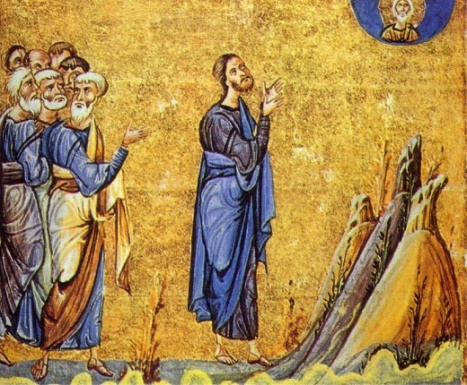 que ton nom soit sanctifié,que ton règne vienne,que ta volonté soit faite sur la terre comme au ciel.Donne-nous aujourd'hui notre pain de ce jour.Pardonne-nous nos offenses,comme nous pardonnons aussi à ceux	qui nous ont offensés.Et ne nous laisse pas entrer en tentation,mais délivre-nous du mal.Car c’est à toi qu’appartiennentle règne, la puissance et la gloirepour les siècles des siècles. Amen.PRIÈRE AVEC MARIE		COURONNÉE D'ÉTOILES 	Nous te saluons, Ô toi Notre Dame, 	Marie, vierge sainte que drape le soleil.	Couronnée d'étoiles, la lune est sous tes pas.	En toi nous est donnée l'aurore du salutMarie Ève nouvelle et joie de ton Seigneur,Tu as donné naissance à Jésus le Sauveur.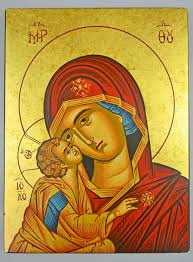 Par toi nous sont ouvertes les portes du jardinGuide-nous en chemin, Étoile du Matin.Tu es restée fidèle, mère au pied de la croix.Soutiens notre espérance et garde notre foi.Du côté de ton Fils, tu as puisé pour nousL'eau et le sang versés qui sauvent du péché.Quelle fut la joie d'Ève lorsque tu es montée,Plus haut que tous les anges, plus haut que les nuées,Et quelle est notre joie, douce Vierge MarieDe contempler en Toi la promesse de vie.